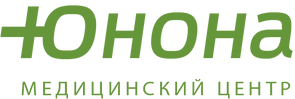 Цены действительны с 01.12.2017 года. Указаны в рублях. Могут меняться без предварительного уведомления.                                                                                                                                                                             УТВЕРЖДАЮГлавный врач Фёдорова Г.И.                                                                                          Подпись                                                       м.п.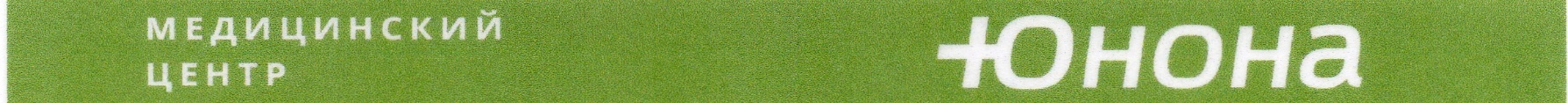 ГИНЕКОЛОГГИНЕКОЛОГГИНЕКОЛОГГИНЕКОЛОГГИНЕКОЛОГ11Приём главного врача гинеколога (Федорова Г.И.)  1000  100022Повторный приём главного врача гинеколога (Федорова Г.И.)80080033Консультация главного врача гинеколога (Федорова Г.И.)50050044Приём врача гинеколога (Брандт С.Э.)80080033Повторный приём врача гинеколога (Брандт С.Э.)70070044Консультация врача гинеколога (Брандт С.Э.)30030055Забор анализов15015066Мазок на флору (гонорея, трихомониаз, молочница) стоимость с забором45045077Мазок на атипические клетки (цитология) стоимость с забором45045088Тест на бактериальный вагиноз25025088Первичный приём по поводу бесплодия1500150099Кольпоскопия100010001010Лечение шейки матки солковагином5005001111Введение лекарственного тампона1001001212Парацервикальное введение лекарственных препаратов3003001313Замена внутривагинального кольца4004001414Экстренная контрацепция5505501515Биопсия шейки матки с гистологическим исследованием материала120012001616Электрокоагуляция шейки матки150015001717Электроконизация шейки матки300030001818Влагалищная обработка после коагуляции4004001919Мануальная вакуумаспирация эндометрия под местной анестезией200020002020Пайпель-биопсия эндометрия200020002121Гистологическое исследование материала120012002222Диагностическое выскабливание с парацервикальной анастезией500050002323Удаление полипа цервикального канала с выскабливанием цервикального канала и полости матки500050002424Инстилляции полости матки5005002525Вскрытие абсцесса бартолиновой железы300030002626Обработка после электрокоагуляции2002002727Внутримышечная инъекция1001002828Внутривенная инъекция1501502929Капельница 1 час3003003030Капельница 1 час + в/в инъекция350350Введение ВнутриМаточной СпиралиВведение ВнутриМаточной СпиралиВведение ВнутриМаточной СпиралиВведение ВнутриМаточной СпиралиВведение ВнутриМаточной Спирали11Приём гинеколога1000100022Мазок на флору45045033Введение ВМС100010004Введение спирали «МИРЕНА»Введение спирали «МИРЕНА»20002000Удаление ВМС: БЕЗ ОСЛОЖНЕНИЙУдаление ВМС: БЕЗ ОСЛОЖНЕНИЙУдаление ВМС: БЕЗ ОСЛОЖНЕНИЙУдаление ВМС: БЕЗ ОСЛОЖНЕНИЙУдаление ВМС: БЕЗ ОСЛОЖНЕНИЙ11Приём гинеколога1000100022Удаление ВМС500500Удаление ВМС: С ОСЛОЖНЕНИЯМИ (КРЮЧКОМ)11Приём гинеколога1000100022Удаление ВМС800800Медикаментозное прерывание беременности (бархатный аборт)Медикаментозное прерывание беременности (бархатный аборт)Медикаментозное прерывание беременности (бархатный аборт)Медикаментозное прерывание беременности (бархатный аборт)Медикаментозное прерывание беременности (бархатный аборт)11Осмотр 80080022Мазок на флору45045033УЗИ1000100044Прерывание беременности50005000КАРДИОЛОГКАРДИОЛОГКАРДИОЛОГКАРДИОЛОГКАРДИОЛОГ11Первичный приём кардиолога80080022Повторный приём кардиолога70070033Консультация кардиолога40040044ЭКГ50050055Холтеровское мониторирование25002500ТЕРАПЕВТТЕРАПЕВТТЕРАПЕВТТЕРАПЕВТТЕРАПЕВТ11Первичный приём врача терапевтаПервичный приём врача терапевта70022Повторный приём врача терапевтаПовторный приём врача терапевта60033Консультация врача терапевта (закрытие больничного листа)Консультация врача терапевта (закрытие больничного листа)30044Приём терапевта на домуПриём терапевта на дому200055Экспресс-определение глюкозы в кровиЭкспресс-определение глюкозы в крови200НЕВРОЛОГ1Первичный приём врача невролога7002Повторный приём врача невролога6003Консультация врача невролога (закрытие больничного листа)3004Приём невролога на дому2000УЛЬТРАЗВУКОВЫЕ ИССЛЕДОВАНИЯУЛЬТРАЗВУКОВЫЕ ИССЛЕДОВАНИЯУЛЬТРАЗВУКОВЫЕ ИССЛЕДОВАНИЯ1УЗИ при беременности10002УЗИ органов малого таза с трансвагинальным датчиком8003УЗИ органов малого таза с абдоминальным датчиком5004УЗИ – мониторинг фолликула (первый приём)8005УЗИ – мониторинг фолликула (однократно)5006УЗИ молочных желез8007УЗИ щитовидной железы6008УЗИ печени + желчный пузырь4009УЗИ почек40010УЗИ поджелудочной железы40011УЗИ селезёнки40012УЗИ предстательной железы40013УЗИ мочевого пузыря40014УЗИ мочевого пузыря и предстательной железы80015ТРУЗИ (трансректальное исследование предстательной железы)80016ЦДК (цветное допплеровское картирование)15017ДОППЛЕРОМЕТРИЯ (исследование кровотока в маточных артериях, в сосудах пуповины,в аорте плода, в средней мозговой артерии плода)60018УЗИ лимфоузлов300РАДИОВОЛНОВОЕ ЛЕЧЕНИЕРАДИОВОЛНОВОЕ ЛЕЧЕНИЕРАДИОВОЛНОВОЕ ЛЕЧЕНИЕ1Радиоволновая биопсия15002Радиоволновая коагуляция (эрозия)50003Радиоволновая эксцизия65004Радиоволновое удаление папиллом и кондилом влагалища2500ПРОГРАММА «РАННЕЕ ВЫЯВЛЕНИЕ РАКА ШЕЙКИ МАТКИ»            4900       ПРОГРАММА «РАННЕЕ ВЫЯВЛЕНИЕ РАКА ШЕЙКИ МАТКИ»            4900       ПРОГРАММА «РАННЕЕ ВЫЯВЛЕНИЕ РАКА ШЕЙКИ МАТКИ»            4900       1- осмотр10002- мазок на ВПЧ (вирус папилломы человека)9503- мазок на онкоцитологию4504- кольпоскопия10005- биопсия (радиоволновая)1500ПРОГРАММА «РАННЕЕ ВЫЯВЛЕНИЕ РАКА ЭНДОМЕТРИЯ»              6100ПРОГРАММА «РАННЕЕ ВЫЯВЛЕНИЕ РАКА ЭНДОМЕТРИЯ»              6100ПРОГРАММА «РАННЕЕ ВЫЯВЛЕНИЕ РАКА ЭНДОМЕТРИЯ»              61001- осмотр10002- мазок на онкоцитологию4503- анализ крови СА-1256504- УЗИ органов малого таза с трансвагинальным датчиком8005- пайпель – биопсия эндометрия3200ПРОГРАММА «РАННЕЕ ВЫЯВЛЕНИЕ РАКА МОЛОЧНОЙ                          ЖЕЛЕЗЫ»                                                                                         2500ПРОГРАММА «РАННЕЕ ВЫЯВЛЕНИЕ РАКА МОЛОЧНОЙ                          ЖЕЛЕЗЫ»                                                                                         2500ПРОГРАММА «РАННЕЕ ВЫЯВЛЕНИЕ РАКА МОЛОЧНОЙ                          ЖЕЛЕЗЫ»                                                                                         25001- осмотр10002- УЗИ молочных желез8003- анализ крови СА-153700ПРОГРАММА «РАННЕЕ ВЫЯВЛЕНИЕ РАКА ЯИЧНИКОВ»                   2450ПРОГРАММА «РАННЕЕ ВЫЯВЛЕНИЕ РАКА ЯИЧНИКОВ»                   2450ПРОГРАММА «РАННЕЕ ВЫЯВЛЕНИЕ РАКА ЯИЧНИКОВ»                   24501- осмотр10002- анализ крови СА-1256503-УЗИ органов малого таза с трансвагинальным датчиком800ПРОГРАММА «РАННЕЕ ВЫЯВЛЕНИЕ РАКА ПРЕДСТАТЕЛЬНОЙ ЖЕЛЕЗЫ»                                                                                                            2150ПРОГРАММА «РАННЕЕ ВЫЯВЛЕНИЕ РАКА ПРЕДСТАТЕЛЬНОЙ ЖЕЛЕЗЫ»                                                                                                            2150ПРОГРАММА «РАННЕЕ ВЫЯВЛЕНИЕ РАКА ПРЕДСТАТЕЛЬНОЙ ЖЕЛЕЗЫ»                                                                                                            21501- ТРУЗИ (трансректальное исследование предстательной железы)8002- УЗИ мочевого пузыря и предстательной железы8003- анализ крови ПСА550